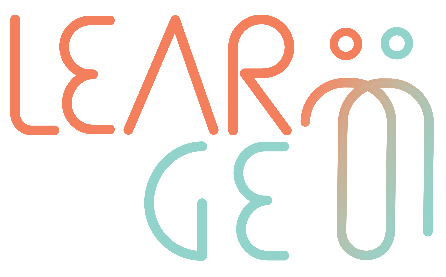 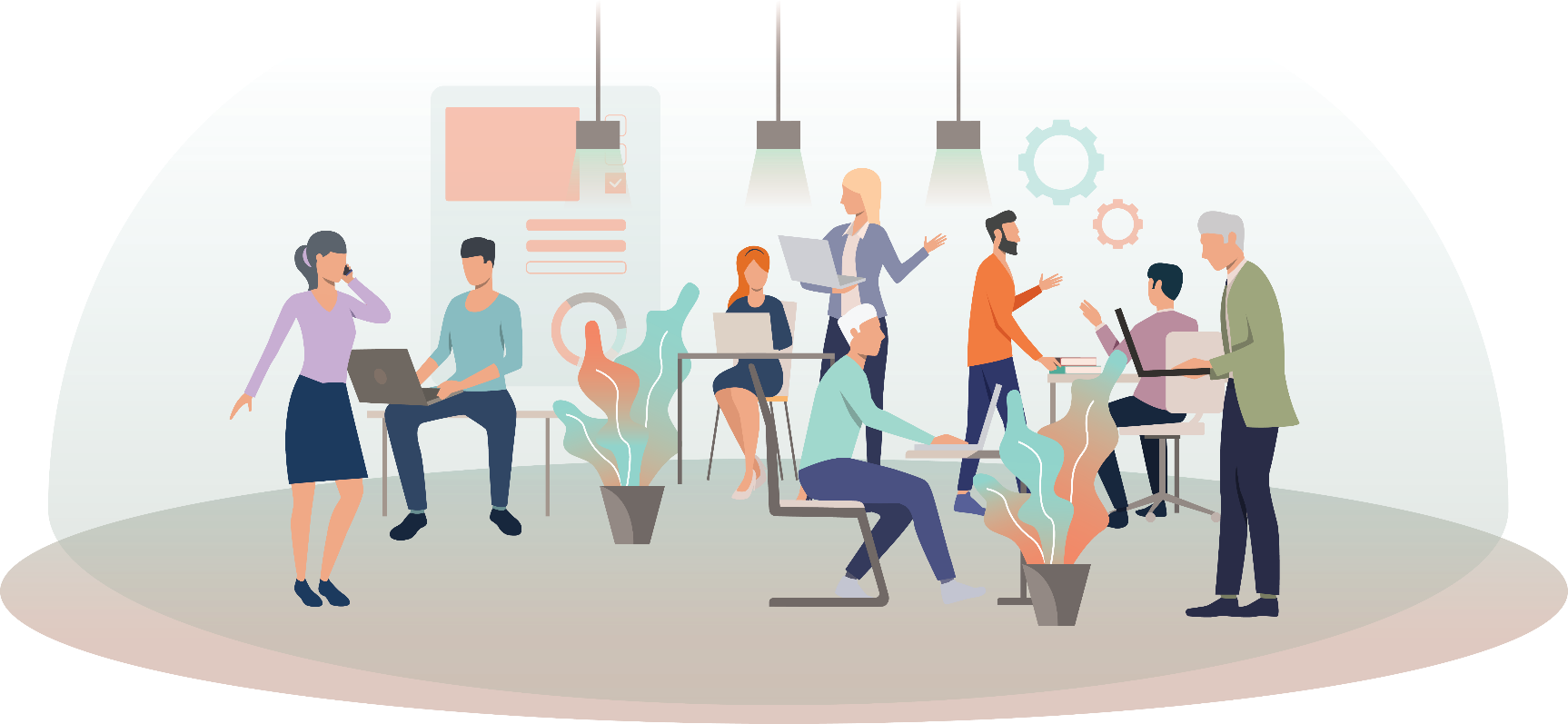 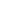 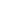 Pokyny pro praxi mentoringuKrok 1: LogistikaIdentifikujte jednotlivce / cílové skupiny / komunity, které chcete oslovit.Najděte jejich kontaktní údaje.Napište e-mail s důvody, kvůli kterým se na ně obracíte (buď za účelem vyžádání nebo poskytnutí mentorství) a e-mail odešlete.Domluvte si pravidelné schůzky – třeba krátké setkání jednou za měsíc.Dohodněte se na základních pravidlech:Důvěrnost z obou stranTransparentnostRespektování časových hranic a harmonogramůUjistěte se, že vztah dobře sedí.Identifikujte oblasti, na které se bude mentorství zaměřovat, a ujistěte se, že obě strany souhlasí a mají nezbytnou úroveň dovedností a odborných znalostí.Uvědomte si rozdíly a komplementarity ve stylech učení a komunikačních stylech.Buďte taktní, trpěliví a otevření.Oba musí být vnímaví a otevření se jeden od druhého učit.Cvičte aktivní naslouchání a respektujte se navzájem.Místo kritiky poskytněte povzbudivou a konstruktivní zpětnou vazbu.Krok 2: Stanovte schůzkyNapište svou vizi a poslání.Je důležité sdílet stejné důvody a cíle.Křivka učení by měla podporovat navrhované aktivity a požadovaný konečný cíl.Dotazování může být mocným nástrojem, protože pomůže objasnit a pochopit problémy nebo překážky pokroku.Vyjádřete a přijměte alternativní názory k situaci, což vám může pomoci najít řešení.Zamyslete se nad navrhovanými kroky a prozkoumejte, jaké zdroje mohou být potřeba.Diskutujte o širší kultuře a politice pracovního prostředí ve své profesní oblasti a zda se do něj dohodnutý/diskutovaný akční plán hodí nebo ne..Na začátku každé schůzky zkontrolujte a prodiskutujte, zda a jak byly provedeny předchozí aktivity, míru úspěšnosti a jaké výsledky učení lze získat, abyste mohli navrhnout své další kroky.